Background: Two-Weeks at a Glance (TWAG) OutlinesBeginning in the 2016-17 school year the ELA K-5 SCS curriculum maps will include six or more “TWAG outlines” throughout the year in each grade. ESL has opted to develop TWAGs for the entire year, digging deeply into a high-quality, complex anchor text from the Journeys series in order to build student knowledge around the topic of the story. By studying a high-leverage topic over two weeks, students will have more opportunities to grow their knowledge and vocabulary, while simultaneously building their literacy skills. It is important to note that while the map will skip some texts in Journeys to build in time for the TWAG outlines, teachers should continue with the foundational skills strand as outlined in the text and the maps. The foundational skills strand follows a systematic, research based progression, and it is highly recommended that teachers use that progression to guide their instruction. TWAG outlines were developed by SCS teachers and coaches in partnership with Student Achievement Partners and other districts across the country. How to Use the Literacy Curriculum Maps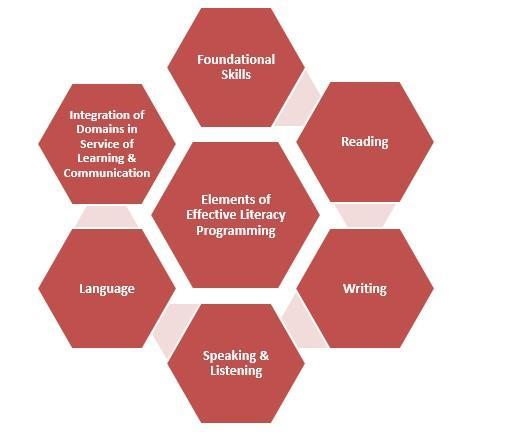 Our collective goal is to ensure our students graduate ready for college and career.  This will require a comprehensive, integrated approach to literacy instruction that ensures that students become college and career ready readers, writers, and communicators.  To achieve this, students must receive literacy instruction aligned to each of the elements of effective literacy program seen in the figure to the right.This curriculum map is designed to help teachers make effective decisions about what literacy content to teach and how to teach it so that, ultimately, our students can reach Destination 2025.  To reach our collective student achievement goals, we know that teachers must change their instructional practice in alignment with the three College and Career Ready shifts in instruction for ELA/Literacy.  We should see these three shifts in all SCS literacy classrooms:(1) Regular practice with complex text and its academic language.(2)  Reading, writing, and speaking grounded in evidence from text, both literary and informational.(3)  Building knowledge through content-rich nonfiction. Elements of Lesson Planning with Attention to Language: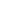 Effective lesson planning for ELLs begins with, and includes all 6 of the following components (in no particular order):Identify student’s language strengths and other assets using WIDA’s CAN DO philosophy.Attend to sociocultural contexts of language use.Create contexts for meaningful use of language.Recognize language development processes (current proficiency level within a domain and context).Identify language embedded in content standards (Features of Academic Language).Use language supports (e.g., word banks, sentence frames, and/or paragraph models).Incorporate all 4 language domains (listening, reading, speaking, writing).Using the WIDA MPIsWIDA English Language Development (ELD) standards and links to Model Performance Indicator (MPI) strands appear within this document to provide teachers with appropriate scaffolding examples for ELLs and struggling readers. By referencing the provided MPIs and those MPIs within the given links, teachers can craft "I can" statements that are appropriately leveled for ELLs (and struggling readers) in their classrooms. Additionally, MPIs can be referenced for designing new and/or modifying existing assessments.Used in conjunction with a WIDA Can Do Name Chart and WIDA Can Do Key Uses booklet found within the ESL Teacher notebook, the ESL teacher can also discuss reasonable expectations for each ELL with classroom teachers for mainstream classroom instruction.Sample MPI for grade 1 Reading for Information				                                            Model Performance Indicators (MPIs) Using the Curriculum Maps, Grade K-5 ESL TWAG  Begin by examining the selected text(s). Read the text carefully and consider what topic or content students should learn from reading the text. Then, review the aligned essential question and culminating task your topic focus for the week. Review the target Reading Foundational Skills resources to internalize the weekly outcomes for students.  At this grade band, foundational skills and language comprehension are of equal importance and need to be addressed fully every day.*Locate the TDOE Standards and related MPIs at the end of each week.  Analyze the language of the standards and consider how the text supports the listed reading standards. Note that Reading Anchor Standard 1 and Reading Anchor Standard 10 should be addressed every week, as students should consistently be reading rigorous grade-level texts and citing evidence when writing or speaking about the text: CCR Reading Anchor Standard 1:  Read closely to determine what the text says explicitly and to make logical inferences from it; cite specific textual evidence when writing or speaking to support conclusions drawn from the text.CCR Reading Anchor Standard 10:  Read and comprehend complex literary and informational texts independently and proficiently.Consult your Journeys Teachers’ Edition (TE) and other cited references to map out your week(s) of instruction. Plan your weekly and daily objectives, using the Model Performance Indicators (MPIs) as a guide.  Be sure to plan your own objectives to meet the needs of your students.  As a reminder, while lesson and unit objectives should be aligned to grade-level standards, standards and objectives are not synonymous and standards mastery develops over time (not in a single lesson).  Consistent with Teach 1-4 of the TEM, teachers/teams are expected to carefully develop literacy learning objectives that carefully consider the text, target (standard, objective), task, and learner (including assessment of/for learning).    Study the suggested culminating activity at the end of each week, and match them to your objectives. Consider how tasks best target the essential question and content for the week, as well as alignment to standards. Develop a writing rubric, which encompasses weekly skills students are required to display within their writing (vocabulary, grammar, syntax, etc.)When planning for the reading of a text, plan the questions you will ask each day using these three types of questions: those that derive general understanding, those that address craft and structure, and those that elicit an overall meaning of the text.  Be sure that the questions you ask will lead students to better understand the text and lead to success on your selected performance assessments. They should also build toward your essential question. Remember at this grade band, complex texts need to be addressed through a read aloud or shared reading, as students have not fully mastered decoding skills well enough to tackle complex text on their own.Examine the other standards and skills you will need to address—writing, language skills, and speaking and listening skills. Review the suggested vocabulary for explicit instruction as listed in the map in addition to the words you choose for your ELLs.Consider how you will support building student knowledge through supplemental reading, content, research, and/or writing around the topic for the week. Review how the two weeks work together to build knowledge by previewing suggested (linked) resources.Remember to include differentiated activities for small group instruction and literacy stations- based on MPIs and student English Language Proficiency. Reference “SWAG” documents for resources within literacy work stations. Please reference the ESL K-5 Lesson Plan template for assistance in arranging Literacy Stations during week 1 and Text Stations during week 2 for each TWAG.The following cross-reference to SCS ELA curriculum is provided to assist in making decisions about how best to use this ESL curriculum document in conjunction with ELA. Realizing that ESL students benefit from more time to develop knowledge of vocabulary and concept development within a particular topic, ESL teachers are advised to use the TWAG format to assist in doing so. English Language Arts: Quarter 4					                                  ESL Quarter 4 TWAGS:*The WIDA ACCESS 2.0 test window ranges from March 6-April 21, 2017. Students will be tested within the domains of listening, reading, writing, and speaking. Please be certain to expose students to practice test items via https://www. wida-ams.us (scroll down, no need to log in).  Additionally, please begin collecting writing samples so that at the end of this quarter you have 2 samples to place in your ESL file. These samples will be provided to next year’s ESL and General Education teachers to continue monitoring progress. (Please scroll to end of document for more details.)2- Week version: Unit 3: Quarter 4 Weeks 1-2ESL Supplemental Work Station and Gradual Release Template2- Week version: Unit 3: Quarter 4 Weeks 3-4ESL Supplemental Work Station and Gradual Release Template2- Week version: Unit 3: Quarter 4 Weeks 5-6ESL Supplemental Work Station and Gradual Release Template2- Week version: Unit 3: Quarter 3 Weeks 7-8ESL Supplemental Work Station and Gradual Release TemplateEnd of Year/ Week 9 of quarter 4:The WIDA ACCESS 2.0 test window ranges from March 6-April 21, 2017. Students will be tested within the domains of listening, reading, writing, and speaking. Please be certain to expose students to practice test items via https://www. wida-ams.us (scroll down, no need to log in).  Please make sure your school composite is updated as well and that the latest version is submitted to the ESL office (purnellmc@scsk12.org).To prepare for next year, during week 9, please compile the following items and place in your ESL file or ESL student files so that data may be passed on to next year’s ESL teacher and/or General Education teacher:·             	Two writing samples taken from this last quarter. The writing should come from any two of the culminating writing tasks outlined in this curriculum guide. If accommodations were made during this writing task, please attach a brief note stating what those accommodations were. For example, did a partner assist or was a sentence or paragraph frame provided?▪            	Reading A-Z fluency passages levels S and T. Teachers should include these level passages, along with any other fluency check they feel may be more indicative of what a student “can do” (WIDA).  Fluency:  Reading A-Z fluency passages         (Reading A-Z Grade level correlation chart)●  	WIDA Student Profile. Ask students to help you create a set of information specific to them. This information will be passed on to next year’s teacher (at beginning of next school year). Place these completed student profiles in your ESL files for future use. Ask students to draw a picture of self in the middle (of bubble map, for example, with interest items all around) or have students bring in a picture.o   Topics may include:●    	favorite sports teams /sports the student participates in●    	country of origin/ how long in the U.S.●    	favorite school subject●    	how many in my family●    	my summer plans●    	favorite books●    	who helps me studyo   After students have filled in their portion of their profile, take a moment to write in the following information within a “teacher” bubble portion of this map. Topics you may wish to address are:●   	accommodations made on a regular basis are:●	  this student works best when:●  	student has grown the most in the area of:●  	student is still struggling with:●  	any other information you want to inform next year’s teacher(s) about which is relevant to this child’s educationReading for Information #1Ask and answer questions about key details in a text.Reading for Information #1Ask and answer questions about key details in a text.Reading for Information #1Ask and answer questions about key details in a text.Reading for Information #1Ask and answer questions about key details in a text.Reading for Information #1Ask and answer questions about key details in a text.Reading for Information #1Ask and answer questions about key details in a text.Reading    Level 1: EnteringLevel 2: EmergingLevel 3: DevelopingLevel 4: ExpandingLevel 5: BridgingLevel 5: BridgingReadingWeek 1A Tree is GrowingWeeks 1 & 2A Tree is GrowingWeek 2Life on the IceWeeks 3 & 4Stories of Migration (TWAG)Weeks 3 & 4Stories of Migration (TWAG)Week 5Sarah Plain and TallWeek 6Oliver K. WoodmanWeeks 5 & 6Oliver K. WoodmanWeek 7Mountains, Surviving Mt. EverestWeeks 7 & 8The Power of MagnetsWeeks 8-9The Power of MagnetsFormative & Summative Assessment- including WIDA ACCESS 2.0 (March 6- April 21, 2017)*Grade 3DAYS: WEEK 1Unit Topic:  TreesUnit Topic:  TreesEssential Questions: How are the parts of a tree important to its growth?Essential Questions: How are the parts of a tree important to its growth?StandardsWIDA: SIL; LOLA; LOSREADING LITERATURE RL.3.1 ask and answer questions to demonstrate understanding, referring to the text RL.3.5 refer to parts of stories, dramas, and poems/describe how each part builds on earlier sections RL.3.10 explain how illustrations contribute to the words READING INFORMATIONAL TEXT RI.3.1 ask and answer questions to demonstrate understanding, referring to the text RI.3.2 determine the main idea/recount details and explain how they support the main idea RI.3.3 describe the relationship between a series of historical events/scientific ideas/steps in technical procedures RI.3.4 determine the meaning of general academic and domain-specific words and phrases RI.3.5 use text features and search tools to locate information  RI.3.7 use information gained from illustrations and words to demonstrate understanding RI.3.8 describe the connection between sentences and paragraphs in a text RI.3.9 compare and contrast important points and details in texts on the same topic RI.3.10 read and comprehend informational texts FOUNDATIONAL SKILLS RF.3.3c decode multisyllable words  RF.3.3d read irregularly spelled words RF.3.4a read on-level text with purpose and understanding RF.3.4b read orally with accuracy, appropriate rate, and expressionWRITING W.3.1a introduce the topic, state an opinion, and create an organizational structure W.3.1b provide reasons that support the opinion W.3.1c use linking words and phrases to connect opinion and reasons W.3.1d provide a concluding statement or section W.3.4 produce writing in which development and organization are appropriate to task and purpose W.3.5 develop and strengthen writing by planning, revising, and editing W.3.10 write routinely over extended time frames or short time framesSPEAKING AND LISTENING SL.3.1a come to discussions prepared/explicitly draw on preparation and other information about the topic SL.3.1b follow rules for discussions SL.3.1c ask questions to check understanding, stay on topic, and link comments to others’ remarks SL.3.1d explain own ideas and understanding in light of the discussion SL.3.3 ask and answer questions about information from a speaker, offering elaboration and detail SL.3.5 create recordings of stories or poems that demonstrate fluid reading at an understanding pace/add visual displays SL.3.6 speak in complete sentences to provide detail or clarificationLANGUAGE L.3.1c use abstract nouns L.3.1d form and use regular and irregular verbs   L.3.1e form and use simple verb tenses L.3.1f ensure subject-verb and pronoun-antecedent agreement L.3.1i produce simple, compound, and complex sentences L.3.2f use spelling patterns and generalizations in writing words L.3.3a choose words and phrases for effect L.3.4a use sentence-level context as a clue to the meaning of a word or phrase L.3.4c use a known root word as a clue to the meaning of an unknown word with the same root L.3.4d use glossaries or dictionaries, both print and digital, to determine or clarify meanings of words and phrases L.3.5b identify real-life connections between words and their use L.3.6 acquire and use conversational, general academic, and domain-specific words and phrasesLivebinder for MPIAnchor Text (Text type, Lexile)Text based comprehensionText based discussion(Whole and Small Group)Read Aloud: The World TreeAnchor Text: A Tree is Growing*** Hyperlink connects to Journeys Teacher’s Edition.  Teachers must scroll to the story.Respond to text questions orally and in writing, questions from Guided Summary Cards, or Closer LookBuilding KnowledgeLeveled readersPaired TextSupplemental Materials(Whole and Small Group)Option 1: Background knowledge for Vocabulary: Vocabulary Reader, Vocabulary in Context CardsOption 2: ELL Leveled Reader:  All about PinesOption 3: Paired text: Stopping by Woods on a Snowy EveningVocabularyDrawn from the textsTarget vocabulary: pollen, store, clumps, passages, absorb, throughout, coverings, spines, tropical, dissolveDomain specific vocabulary: roots, growth rings, leaves, precipitation, decayLanguage/ SyntaxSpelling and GrammarRF.3.3c; RF.3.3d; L.3.1d; L.3.2fFollow the daily Grammar and Spelling sequence of activitiesGrammar: Verb be and helping verbsThe verb beHelping VerbsUsing VerbsSpelling: /k/ and /kw/ soundsSpelling SortSpelling the SoundsPicture MatchOnline GamesWord SearchWord Sort- students sort word cards by sound (/k/ and /kw/)Shark, check, queen, citrus, flake, crack, second, squeeze, quart, squeak, quick, coldest, Africa, MexicoWritingResponse to textWriting ProcessCulminating taskW.3.1a; W.3.1b; W.3.1c; W.3.1d; W.3.4; W.3.5; W.3.10 Complete the Writing Process (edit, revise, and publish) to answer the following prompt:Using the text features in A Tree is Growing explain how the many parts of a tree support its growth and changes. Foundational SkillsFluencyDecodingWord WorkRF.3.3c; RF.3.3d; RF.3.4a; RF.3.4bFollow the daily Phonics and Fluency sequence of activitiesPhonics: Words with /k/ and /kw//k/ and /kw/ soundsFluency: ExpressionGrades 3DAYS: WEEK 2Essential Question: What are some differences among types of trees?Essential Question: What are some differences among types of trees?StandardsList Reading and Writing standards related to the texts, questions and tasks.READING LITERATURE RL.3.1 ask and answer questions to demonstrate understanding, referring to the text RL.3.2 recount stories and determine the message, lesson or moral  RL.3.3 describe characters and explain how their actions contribute to the sequence of events RL.3.4 determine the meaning of words and phrases, distinguishing literal from nonliteral language RL.3.5 refer to parts of stories, dramas, and poems/describe how each part builds on earlier sections RL.3.10 explain how illustrations contribute to the wordsREADING INFORMATIONAL TEXT RI.3.1 ask and answer questions to demonstrate understanding, referring to the text RI.3.7 use information gained from illustrations and words to demonstrate understanding RI.3.10 read and comprehend informational textsFOUNDATIONAL SKILLS RF.3.3c decode multisyllable words RF.3.4a read on-level text with purpose and understanding RF.3.4b read orally with accuracy, appropriate rate, and expressionWRITING W.3.1a introduce the topic, state an opinion, and create an organizational structure W.3.1b provide reasons that support the opinion W.3.5 develop and strengthen writing by planning, revising, and editing W.3.7 conduct short research projects that build knowledge about a topic W.3.8 recall information from experiences or gather information from print and digital sources/ take brief notes and sort evidence W.3.10 write routinely over extended time frames or short time framesSPEAKING AND LISTENING SL.3.1a come to discussions prepared/explicitly draw on preparation and other information about the topic SL.3.1b follow rules for discussions SL.3.1c ask questions to check understanding, stay on topic, and link comments to others’ remarks SL.3.1d explain own ideas and understanding in light of the discussion SL.3.3 ask and answer questions about information from a speaker, offering elaboration and detail SL.3.4 report on a topic or text, tell a story, or recount an experience/speak clearly at an understandable pace SL.3.6 speak in complete sentences to provide detail or clarificationLANGUAGE L.3.1d form and use regular and irregular verbs L.3.1e form and use simple verb tenses L.3.1f ensure subject-verb and pronoun-antecedent agreement L.3.2e use conventional spelling for high-frequency and other words and for adding suffixes to base words L.3.2g consult reference materials to check and correct spellings L.3.4b determine the meaning of a new word with a known affix and a known word L.3.4c use a known root word as a clue to the meaning of an unknown word with the same root L.3.4d use glossaries or dictionaries, both print and digital, to determine or clarify meanings of words and phrases L.3.5b identify real-life connections between words and their use L.3.6 acquire and use conversational, general academic, and domain-specific words and phrasesLivebinder for MPIAnchor TextRereading for fluency practice, additional comprehension support or independent reading practiceWriting SupportA Tree is GrowingStudents should read a variety of leveled texts on Trees.  See resources below. Building KnowledgeLeveled readersPaired TextSupplemental Materials(Whole/Small Group, and Independent work)All students experience all texts and resources regardless of levelPaired Selection: Stopping by Woods on a Snowy EveningELL Leveled Reader:  All about PinesOther ResourcesGet Epic:Sid the Science Kid: Trees (Video)Trees by Christine Peterson (nonfiction)Trees by Jennifer Colby (nonfiction)Video Support for ReadersBelow Level Reader: Daffodil Spring ELL Leveled Reader: All about PinesVocabularyDrawn from the textsTarget vocabulary: shelter, layer, constant, climate, wilderness, region, unexpected, gliding, overheated, colonyDomain specific vocabulary: equator, Fahrenheit, Celsius, precipitationLanguage/ SyntaxSpelling and GrammarRF.3.3c; L.3.1d; L.3.2e; L.3.2g; L.3.4c; L3.4dFollow the daily Grammar and Spelling sequence of activitiesGrammar: What is an adverb?Adverbs that tell howAdverbs that tell Where and WhenAdverbs that tell How, Where, and WhenSpelling: Compound WordsWord Sort- students will sort compound words based on: number of syllables, initial letterWord StudySpelling Compound WordsOnline GamesWord Searchbirthday, anyone, sometimes, everything, homework, afternoon, airplane, grandmother, something, without, himself, faraway, sunburned, daylightWritingResponse to textWriting ProcessCulminating taskW.3.1A; W.3.1B; W.3.5; W.3.8; W.3.10Complete the Writing Process (edit, revise, and publish) to answer the following prompt:Using the text A Tree is Growing and one other resource, create a science brochure explaining the importance of each part of a tree (bark, roots, sap, etc) Foundational SkillsFluencyDecodingWord WorkRF.3.3C; RF.3.4BFollow the daily Phonics and Fluency sequence of activitiesPhonics: Compound WordsCompound WordsFluency: AccuracySTORY INFORMATION:   Topic: TreesSTORY INFORMATION:   Topic: TreesAnchor text: Grade 3 Q4 Weeks 1-2Essential Question:  What are some differences among types of trees?Culminating TaskW.3.1A; W.3.1B; W.3.5; W.3.7; W.3.8; W.3.10Culminating activityFinding different kinds of leaves in our community.  Have students look for different leaves around their house and/or school.  Students can collect the leaves and will create a tree rub using construction paper and crayons.  Students will research and discuss with a peer about what kind of leaf they have found (have students give evidence to support their opinion about what kind of leaf they have found).Stations Activities: RF.3.3d; RF.3.4aRL.3.1; RL.3.5; RL.3.10; RI.3.1; RI.3.2; RI.3.4; RI.3.5; RI.3.7; RI.3.10RI.3.4; RI.3.7; L.3.6RF.3.4b1): Phonics: Cumulative ReviewCreate a Crossword Puzzle using compound words2): Comprehension/Building Knowledge:Oral Language CardsAmazing Nature: Oral Language DialogueThink and Write: follow guidelines for beginning, on-level, and reach higher.Skills in Context3): Vocabulary: Context CardsWord StudyLanguage Support CardCreate a Crossword Puzzle using the week’s vocabulary words 4.) Fluency:Journey’s Listen and Read (pg. 34)Other notes For scaffolding:Struggling Readers: Daffodil SpringOn Level Readers: Wind in the PinesAdvanced Readers:  The Power of CornEnglish Language Learners: All About PinesScaffold Comprehension Lesson 18 pg. T270Links to leveled standards- for every standard, this resource provides additional support to teachers for creating scaffolded activities.  Grade 3DAYS: WEEK 1Unit Topic:  Animal MigrationUnit Topic:  Animal MigrationEssential Questions: How and why do locusts and gray whales migrate?Essential Questions: How and why do locusts and gray whales migrate?StandardsWIDA: SIL; LOLA; LOSREADING LITERATURE RL.3.1 ask and answer questions to demonstrate understanding, referring to the text RL.3.2 recount stories and determine the message, lesson or moral  RL.3.10 explain how illustrations contribute to the words READING INFORMATIONAL TEXT RI.3.1 ask and answer questions to demonstrate understanding, referring to the text RI.3.2 determine the main idea/recount details and explain how they support the main idea RI.3.3 describe the relationship between a series of historical events/scientific ideas/steps in technical procedures RI.3.4 determine the meaning of general academic and domain-specific words and phrases RI.3.7 use information gained from illustrations and words to demonstrate understanding RI.3.8 describe the connection between sentences and paragraphs in a text RI.3.9 compare and contrast important points and details in texts on the same topic RI.3.10 read and comprehend informational texts  FOUNDATIONAL SKILLS RF.3.3c decode multisyllable words  RF.3.3d read irregularly spelled words RF.3.4a read on-level text with purpose and understandingWRITING W.3.1a introduce the topic, state an opinion, and create an organizational structure W.3.1b provide reasons that support the opinion W.3.1d provide a concluding statement or section W.3.3a establish a situation and introduce a narrator or characters/organize an event sequence W.3.3b use dialogue and descriptions to develop experiences and events or show characters’ responses W.3.4 produce writing in which development and organization are appropriate to task and purpose W.3.5 develop and strengthen writing by planning, revising, and editing W.3.10 write routinely over extended time frames or short time frames SPEAKING AND LISTENING SL.3.1a come to discussions prepared/explicitly draw on preparation and other information about the topic SL.3.1b follow rules for discussions SL.3.1c ask questions to check understanding, stay on topic, and link comments to others’ remarks SL.3.1d explain own ideas and understanding in light of the discussion SL.3.2 determine main ideas and details of a text read aloud or information presented in diverse media and formats SL.3.3 ask and answer questions about information from a speaker, offering elaboration and detailSL.3.5 create recordings of stories or poems that demonstrate fluid reading at an understanding pace/add visual displays SL.3.6 speak in complete sentences to provide detail or clarification LANGUAGE L.3.1g form and use comparative and superlative adjective and adverbs, and choose between them L.3.1i produce simple, compound, and complex sentences L.3.2f use spelling patterns and generalizations in writing words L.3.2g consult reference materials to check and correct spellings L.3.3a choose words and phrases for effect     L.3.4a use sentence-level context as a clue to the meaning of a word or phrase L.3.4c use a known root word as a clue to the meaning of an unknown word with the same root L.3.5b identify real-life connections between words and their use L.3.5c distinguish shades of meaning among words that describe states of mind or degrees of certainty L.3.6 acquire and use conversational, general academic, and domain-specific words and phrasesLivebinder for MPIAnchor Text (Text type, Lexile)Text based comprehensionText based discussion(Whole and Small Group)Read Aloud: The Taste of HopeAnchor Text: The Journey: Stories of Migration*** Hyperlink connects to Journeys Teacher’s Edition.  Respond to text questions orally and in writing, questions from Guided Summary Cards, or Closer LookBuilding KnowledgeLeveled readersPaired TextSupplemental Materials(Whole and Small Group)Option 1: Background knowledge for Vocabulary: Vocabulary Reader, Vocabulary in Context CardsOption 2: The Grasshopper and the AntOption 3: Read aloud: Taste of HopeOption 4: ELL Leveled Reader: Fish that MigrateVocabularyDrawn from the textsTarget vocabulary: survival, migrate, plenty, frightening, accidents, solid, chilly, landscape, thunderous, dramaticDomain-Specific Vocabulary: adaptation, basic needs, insect, migrationLanguage/ SyntaxSpelling and GrammarRF.3.3c; RF.3.3d; RF.3.4a; L.3.1g; L.3.2f; L.3.2gFollow the daily Grammar and Spelling sequence of activitiesGrammar: Making ComparisonsAdjectives that CompareAdverbs that CompareAdjectives and Adverbs that CompareSpelling: changing Final y to iCities, cried, puppies, hurried, stories, flies, parties, tried, pennies, fried, carried, babies, spied, poniesWord SortChanging final y to iProofreading for SpellingWritingResponse to textWriting ProcessCulminating task W.3.1a; W.3.1b; W.3.1d; W.3.3a; W.3.3b; W.3.4; W.3.5; W.3.10Complete the Writing Process (edit, revise, and publish) to answer the following prompt:Daily Task: The Readers’ Notebook (independent reading and written response to text) (SE 109-110)Daily Task: The Write-In Reader pages 22 1a-22 1bCulminating Task: Have students respond to the following prompt:1. Use text evidence to describe the similarities and differences between the migration of locusts and the migration of whales.Foundational SkillsFluencyDecodingWord WorkSL.3.5; L.3.1g; L.3.1i; L.3.2f; L.3.3a; L.3.4a; L.3.4c; L.3.5b; L.3.6 
Follow the daily Phonics and Fluency sequence of activitiesPhonics: Spelling Changes: -s, -es, -ed, -ingLess Common PluralsModel the SortPattern SortBlind Writing SortOpen SortFluency: PhrasingGrades 3DAYS: WEEK 2Essential Question: How and why do other animals migrate?Essential Question: How and why do other animals migrate?StandardsList Reading and Writing standards related to the texts, questions and tasks.READING LITERATURE RL.3.1 ask and answer questions to demonstrate understanding, referring to the text RL.3.2 recount stories and determine the message, lesson or moral RL.3.3 describe characters and explain how their actions contribute to the sequence of events RL.3.6 distinguish own point of view from the narrator or characters’ point of view RL.3.7 explain how illustrations contribute to the words RL.3.10 explain how illustrations contribute to the words READING INFORMATIONAL TEXT RI.3.1 ask and answer questions to demonstrate understanding, referring to the text RI.3.7 use information gained from illustrations and words to demonstrate understanding RI.3.9 compare and contrast important points and details in texts on the same topic RI.3.10 read and comprehend informational texts FOUNDATIONAL SKILLS RF.3.3c decode multisyllable words RF.3.4a read on-level text with purpose and understanding WRITING W.3.1a introduce the topic, state an opinion, and create an organizational structure W.3.1b provide reasons that support the opinion W.3.1d provide a concluding statement or section W.3.3a establish a situation and introduce a narrator or characters/organize an event sequence W.3.3b use dialogue and descriptions to develop experiences and events or show characters’ responses W.3.3c use temporal words and phrases to signal event order W.3.3d provide a sense of closure W.3.4 produce writing in which development and organization are appropriate to task and purpose W.3.5 develop and strengthen writing by planning, revising, and editing W.3.7 conduct short research projects that build knowledge about a topic W.3.8 recall information from experiences or gather information from print and digital sources/ take brief notes and sort evidence W.3.10 write routinely over extended time frames or short time frames SPEAKING AND LISTENING SL.3.1a come to discussions prepared/explicitly draw on preparation and other information about the topic SL.3.1b follow rules for discussions SL.3.1c ask questions to check understanding, stay on topic, and link comments to others’ remarks SL.3.1d explain own ideas and understanding in light of the discussion SL.3.3 ask and answer questions about information from a speaker, offering elaboration and detail SL.3.6 speak in complete sentences to provide detail or clarification LANGUAGE L.3.1e form and use simple verb tenses L.3.1f ensure subject-verb and pronoun-antecedent agreement L.3.1g form and use comparative and superlative adjective and adverbs, and choose between them L.3.1i produce simple, compound, and complex sentences L.3.2e use conventional spelling for high-frequency and other words and for adding suffixes to base words L.3.2f use spelling patterns and generalizations in writing words L.3.2g consult reference materials to check and correct spellings L.3.4a use sentence-level context as a clue to the meaning of a word or phrase L.3.4b determine the meaning of a new word with a known affix and a known word L.3.4c use a known root word as a clue to the meaning of an unknown word with the same root L.3.4d use glossaries or dictionaries, both print and digital, to determine or clarify meanings of words and phrases L.3.5b identify real-life connections between words and their use L.3.6 acquire and use conversational, general academic, and domain-specific words and phrases Livebinder for MPIAnchor TextRereading for fluency practice, additional comprehension support or independent reading practiceWriting SupportAnchor Text: The Journey: Stories of MigrationStudents should read a variety of leveled texts on Migration.  See resources below. Building KnowledgeLeveled readersPaired TextSupplemental Materials(Whole/Small Group, and Independent work)All students experience all texts and resources regardless of levelPaired Selection: The Grasshopper and the AntELL Leveled Reader: Fish that MigrateOther ResourcesGet EpicNational Geographic Readers: Great Migrations ButterfliesThe Long, Long Journey: The Godwit’s Amazing MigrationVideoThe Annual Crustacean Invasion on Christmas IslandBaja Gray WhaleMonarch Butterfly MigrationOnlineAnimal Migration InteractiveLive Camera: Animals reacting to seasonal changesVocabularyDrawn from the textsTarget vocabulary: prairie, slick, fetch, clattered, sniff, rough, batted, thumped, buzzing, rustleDomain-Specific Vocabulary: pioneer, expansion, prairie, bonnetLanguage/ SyntaxSpelling and GrammarRF.3.3c; RF.3.3d; RF.3.4a; L.3.1g; L.3.2f; L.3.2gFollow the daily Grammar and Spelling sequence of activitiesGrammar: Adverbs that CompareAdverbs that CompareAdverbs that CompareKinds of AdjectivesSpelling: words with –ed and –ingComing, swimming, dropping, tapping, taping, invited, saving, stared, planned, changing, joking, loved, gripped, tastedOnline GamesWord SearchSpelling Word SortBase Words and –ed, -ingWords with –ed and -ingProofreading for SpellingWritingResponse to textWriting ProcessCulminating taskW.3.1a; W.3.1b; W.3.1d; W.3.3a; W.3.3b; W.3.4; W.3.5; W.3.10Complete the Writing Process (edit, revise, and publish) to answer the following prompt:Students will choose two animals that they read about in this unit and explain the similarities and differences between how and why they migrate. Foundational SkillsFluencyDecodingWord WorkSL.3.5; L.3.1g; L.3.1i; L.3.2f; L.3.3a; L.3.4a; L.3.4c; L.3.5b; L.3.6 Follow the daily Phonics and Fluency sequence of activitiesPhonics: base words and –ed, -ingBase words and –ed, -ingFluency: IntonationListen and Read: Seal’s StoryExplain that the intonation of how you read aloud describes the rising and falling pattern of your speech. Intonation depends on punctuation, such as commas, periods and question marks. For instance, the voice rises when asking or reading a questionReread the sentences together with students, checking for proper intonation with the text’s punctuation as they readSTORY INFORMATION:  Topic: MigrationSTORY INFORMATION:  Topic: MigrationAnchor text: The Journey: Stories of MigrationGrade 3 Q4 Weeks 3-4Essential Question:  Why do animals migrate to other places?Culminating TaskW.3.1a; W.3.1d; W.3.3a; W.3.3c; W.3.3d; W.3.4; W.3.5; W.3.7; W.3.8; W.3.10 Have students create a visual representation of the migratory patterns of the animals they read about.  Using large paper rolls, have students draw a map of the world and label the continents.  Students can work independently or with a partner to research an animal from the anchor text (The Journey: Stories of Migration) and the supplemental texts (leveled readers, videos, and getepic.com).  Once the research is finished, students will then make the animals using paper or paper plates.  Students will then place their animals on the map and plot the animal’s migration. Links to craft examples:WhaleCrabButterflyLocustsStations Activities:RF.3.3c; RF.3.4a; SL.3.5; L.3.1g; L.3.1i; L.3.2f; L.3.3a; L.3.4a; L.3.4c; L.3.5b; L.3.6RF.3.4a; SL.3.1b; SL.3.1c SL.3.1d; SL.3.3; SL.3.6 L.3.4a; L.3.4b; L.3.4c; L.3.4d; L.3.5b; L.3.6SL.3.6; L.3.3a1): Phonics: Create a Crossword Puzzle using spelling wordsCumulative ReviewOnline GamesWord Search2): Comprehension/Building Knowledge:Oral Language Cards: students will work with a partner to answer the questions located on the cardsELL Leveled Reader: Fish that Migrate.  Students will use the illustrations to help them understand what they are reading.  3): Vocabulary: Vocabulary in Context Cards:  Present the cards using steps 1-3 of the Introduce Vocabulary routine on Teacher’s Edition Concenration: One card has vocabulary word and the second card has the definition. All cards are turned face down.  Students turn cards over to match the vocabulary word with the definition.Word StudyLanguage Support CardCreate a Crossword Puzzle using the week’s vocabulary words 4.) Fluency:Journey’s Listen and Read (go to pg. 32)Stress: Have students practice re-reading their favorite parts of The Albertosaurus Mystery: Philip Currie’s Hunt in the badlands, focusing on stress as they read.  Question: What did you do to make the dialogue expressive? What words or phrases did you stress in your reading? Model as neededOther notes For scaffolding:Struggling Readers: Monarchs on the MoveOn Level Readers: Fish on the MoveAdvanced Readers: Rescuing the Whopping CraneEnglish Language Learners: Fish that MigrateLinks to leveled standards- for every standard, this resource provides additional support to teachers for creating scaffolded activities.  Grade 3DAYS: WEEK 1Unit Topic:  Sending MessagesUnit Topic:  Sending MessagesEssential Questions: How did the people in  Oliver K. Woodman use the letters to communicate? Essential Questions: How did the people in  Oliver K. Woodman use the letters to communicate? StandardsWIDA: SIL; LOLA; LOSSREADING LITERATURE RL.3.1 ask and answer questions to demonstrate understanding, referring to the text RL.3.2 recount stories and determine the message, lesson or moral  RL.3.3 describe characters and explain how their actions contribute to the sequence of events RL.3.5 refer to parts of stories, dramas, and poems/describe how each part builds on earlier sections RL.3.7 explain how illustrations contribute to the words RL.3.10 explain how illustrations contribute to the words READING INFORMATIONAL TEXT RI.3.1 ask and answer questions to demonstrate understanding, referring to the text RI.3.5 use text features and search tools to locate information RI.3.7 use information gained from illustrations and words to demonstrate understanding RI.3.9 compare and contrast important points and details in texts on the same topic RI.3.10 read and comprehend informational texts FOUNDATIONAL SKILLS RF.3.3a identify and know the meaning of common prefixes and derivational suffixes RF.3.3b decode words with common Latin suffixes RF.3.3c decode multisyllable words  RF.3.4a read on-level text with purpose and understanding RF.3.4b read orally with accuracy, appropriate rate, and expression WRITING W.3.3b use dialogue and descriptions to develop experiences and events or show characters’ responses W.3.5 develop and strengthen writing by planning, revising, and editing W.3.10 write routinely over extended time frames or short time frames SPEAKING AND LISTENING SL.3.1a come to discussions prepared/explicitly draw on preparation and other information about the topic SL.3.1b follow rules for discussions SL.3.1c ask questions to check understanding, stay on topic, and link comments to others’ remarks SL.3.1d explain own ideas and understanding in light of the discussion SL.3.3 ask and answer questions about information from a speaker, offering elaboration and detail SL.3.4 report on a topic or text, tell a story, or recount an experience/speak clearly at an understandable pace SL.3.6 speak in complete sentences to provide detail or clarification LANGUAGE L.3.1d form and use regular and irregular verbs L.3.1i produce simple, compound, and complex sentences L.3.2c use commas and quotation marks in dialogue L.3.2d form and use possessives L.3.2e use conventional spelling for high-frequency and other words and for adding suffixes to base words L.3.2f use spelling patterns and generalizations in writing words L.3.2g consult reference materials to check and correct spellings L.3.3b recognize and observe differences between conventions of spoken and written standard English L.3.4b determine the meaning of a new word with a known affix and a known word L.3.4d use glossaries or dictionaries, both print and digital, to determine or clarify meanings of words and phrases L.3.5b identify real-life connections between words and their use L.3.6 acquire and use conversational, general academic, and domain-specific words and phrasesLivebinder for MPIAnchor Text (Text type, Lexile)Text based comprehensionText based discussion(Whole and Small Group)Read Aloud: Piggy Goes to TownAnchor Text: The Journey of Oliver K. Woodman*** Hyperlink connects to Journeys Teacher’s Edition.  Respond to text questions orally and in writing, questions from Guided Summary Cards, or Closer LookBuilding KnowledgeLeveled readersPaired TextSupplemental Materials(Whole and Small Group)Option 1: Background knowledge for Vocabulary: Vocabulary Reader, Vocabulary in Context Cards Option 2: Paired Text: Moving the U.S. MailOption 3: Read aloud: Piggy Goes to TownOption 4: ELL Leveled Reader: Ursus TravelsVocabularyDrawn from the textsTarget vocabulary: sincere, conversations, managed, inspired, loaded, reunion, loveliest, currently, terror, pleasureDomain-Specific Vocabulary: postage stamp, correspondent, e-mail, return addressVocabulary Context CardsLanguage/ SyntaxSpelling and GrammarL.3.1d; L.3.1i; L.3.2c; L.3.2d; L.3.2e; L.3.2f; L.3.2g; RF.3.3a; RF.3.3b; RF.3.3cFollow the daily Grammar and Spelling sequence of activitiesGrammar: Possessive Nouns and PronounsGrammar Snap Video: Possessive PronounsGrammar Snap Video: Apostrophes to Show PossessionReader’s Notebook Singular Possessive NounsPlural Possessive NounsPossessive PronounsReview: The Special Verb beConnect to WritingSpelling: Suffixes: -ful, -ly, and –ersinger, loudly, joyful, teacher, fighter, closely, powerful, farmer, quickly, careful, friendly, speaker, wonderful, truly Online GamesWord SearchWord SortReader’s NotebookSpelling Word SortSuffixes -ful, -ly, and -erSuffixes –er -estProofreading for SpellingWritingResponse to textWriting ProcessCulminating taskW.3.3b; W.3.5; W.3.10 Complete the Writing Process (edit, revise, and publish) to answer the following prompt:Narrative Writing: DialogueDaily Task: Have students practice writing dialogue using cartoons.  Daily Task: Once students have shown they understand how dialogue shows feelings and the personality of the characters, have them compete Writing HandbookCulminating Task: Reread the letter from the Claremont Sisters on page 288.  Write a letter from Oliver’s point of view about his time with the sisters.  Be sure to use dialogue and descriptive words to convey how Oliver feels about his stay. Foundational SkillsFluencyDecodingWord WorkSL.3.4; SL.3.6; L.3.1d; L.3.1i; L.3.2c; L.3.2d; L.3.3b
Follow the daily Phonics and Fluency sequence of activitiesPhonics: suffixes: -ful, -y, -ours, -ly, -erReader’s NotebookSuffixesCumulative ReviewFluency: Reading RateListen and Read: Piggy Goes to TownRemind students that reading rate is the speed at which a person reads. A good reader does not read too slowly or too quickly. Reread the passage together with students, using an appropriate reading rateGrades 3DAYS: WEEK 2Essential Question: How can people communicate over long distances?Essential Question: How can people communicate over long distances?StandardsList Reading and Writing standards related to the texts, questions and tasks.READING LITERATURE RL.3.2 recount stories and determine the message, lesson or moral RL.3.3 describe characters and explain how their actions contribute to the sequence of events RL.3.5 refer to parts of stories, dramas, and poems/describe how each part builds on earlier sections RL.3.7 explain how illustrations contribute to the words RL.3.10 explain how illustrations contribute to the words READING INFORMATIONAL TEXT RI.3.1 ask and answer questions to demonstrate understanding, referring to the text RI.3.2 determine the main idea/recount details and explain how they support the main idea RI.3.3 describe the relationship between a series of historical events/scientific ideas/steps in technical procedures RI.3.4 determine the meaning of general academic and domain-specific words and phrases RI.3.5 use text features and search tools to locate information RI.3.7 use information gained from illustrations and words to demonstrate understanding RI.3.9 compare and contrast important points and details in texts on the same topic RI.3.10 read and comprehend informational texts FOUNDATIONAL SKILLS RF.3.3a identify and know the meaning of common prefixes and derivational suffixes RF.3.3b decode words with common Latin suffixes RF.3.3c decode multisyllable words RF.3.4a read on-level text with purpose and understanding RF.3.4b read orally with accuracy, appropriate rate, and expression WRITING W.3.1a introduce the topic, state an opinion, and create an organizational structure W.3.1b provide reasons that support the opinion W.3.3a establish a situation and introduce a narrator or characters/organize an event sequence W.3.3b use dialogue and descriptions to develop experiences and events or show characters’ responses W.3.3c use temporal words and phrases to signal event order W.3.3d provide a sense of closure W.3.4 produce writing in which development and organization are appropriate to task and purpose W.3.5 develop and strengthen writing by planning, revising, and editing W.3.6 use technology to produce and publish writing as well as to interact and collaborate with others W.3.8 recall information from experiences or gather information from print and digital sources/ take brief notes and sort evidence W.3.10 write routinely over extended time frames or short time frames SPEAKING AND LISTENING SL.3.1a come to discussions prepared/explicitly draw on preparation and other information about the topic SL.3.1b follow rules for discussions SL.3.1c ask questions to check understanding, stay on topic, and link comments to others’ remarks SL.3.1d explain own ideas and understanding in light of the discussion SL.3.2 determine main ideas and details of a text read aloud or information presented in diverse media and formats SL.3.3 ask and answer questions about information from a speaker, offering elaboration and detail SL.3.4 report on a topic or text, tell a story, or recount an experience/speak clearly at an understandable pace SL.3.6 speak in complete sentences to provide detail or clarification LANGUAGE L.3.1g form and use comparative and superlative adjective and adverbs, and choose between them L.3.1h use coordinating and subordinating conjunctions L.3.1i produce simple, compound, and complex sentences L.3.2e use conventional spelling for high-frequency and other words and for adding suffixes to base words L.3.2f use spelling patterns and generalizations in writing words L.3.2g consult reference materials to check and correct spellings L.3.3a choose words and phrases for effect     L.3.4c use a known root word as a clue to the meaning of an unknown word with the same root L.3.4d use glossaries or dictionaries, both print and digital, to determine or clarify meanings of words and phrases L.3.5a distinguish the literal and nonliteral meanings of words and phrases in context L.3.5b identify real-life connections between words and their use L.3.6 acquire and use conversational, general academic, and domain-specific words and phrasesLivebinder for MPIAnchor TextRereading for fluency practice, additional comprehension support or independent reading practiceWriting SupportAnchor Text: The Journey of Oliver K. WoodmanStudents should read a variety of leveled texts on Sending Messages.  See resources below. Building KnowledgeLeveled readersPaired TextSupplemental Materials(Whole/Small Group, and Independent work)All students experience all texts and resources regardless of levelPaired Selection: Moving the U.S. MailELL Leveled Reader: Ursus TravelsOther ResourcesGet EpicHow Did That Get to My House? MailFirst Year Letters VideoHomeward Bound- Binxie Gets Lost- Below Level ReaderRoute 66- Vocabulary ReaderHow the US Postal System Works- Moving the US MailAdventures of Flat StanleyOnlineFlat StanleyVocabularyDrawn from the textsTarget vocabulary: approached, section, avalanches, increases, equipment, tanks, slopes, altitude, succeed, haltDomain-Specific Vocabulary: peak, summit, range, ridge, landformLanguage/ SyntaxSpelling and GrammarL.3.1g; L.3.2e; L.3.2f; L.3.2g; L.3.3a; L.3.4cFollow the daily Grammar and Spelling sequence of activitiesGrammar: More, Most, -er, -estReader’s NotebookAdjectives that CompareAdverbs that CompareAdjectives and Adverbs that CompareForming Complex SentencesSpelling: Suffixes: -less and -nessOnline GamesWord SearchModel the SortSpeed SortBlind Writing SortOpen SortReader’s NotebookSuffixes –less, -ness, -ableSpelling Word SortSuffixes –less and -nessProofreading for SpellingWritingResponse to textWriting ProcessCulminating taskW.3.1a; W.3.1b;  W.3.3a;  W.3.3b; W.3.3c; W.3.3d; W.3.4; W.3.5; W.3.6; W.3.8; W.3.10 Complete the Writing Process (edit, revise, and publish) to answer the following prompt:Narrative Writing:  Draft a Fictional NarrativeChoose one of the stories you have read this week.  Imagine that you are a character from one of the stories. Write a letter to someone describing a trip that you took.  Use examples from the text to add descriptions and narration. Foundational SkillsFluencyDecodingWord WorkRF.3.3a; RF.3.3b; RF.3.3c; RF.3.4b; L.3.5a; SL.3.3;  SL.3.4; SL.3.6 Follow the daily Phonics and Fluency sequence of activitiesPhonics: Suffixes: -less, -ness, -ableReader’s NotebookCumulative ReviewWord Study CardsFluency: ExpressionExplain that good readers think about what a sentence means as they read aloud, so they can read it with the right kind of feeling or expression.Projectable 25.1 Have students identify the clues in the first paragraph that tell them the skier is excited: pounding heart, deep breath, the exclamation point. Review that they should use word choice and punctuation to determine how to read with expression. Reread the sentences together with students, reading with expressionSTORY INFORMATION:  Topic: Sending MessagesSTORY INFORMATION:  Topic: Sending MessagesAnchor text: Grade 3 Q4 Weeks 5-6Essential Question:  How can people communicate over long distances?Culminating TaskW.3.1a; W.3.3b; W.3.3c; W.3.3d; W.3.4; W.3.5; W.3.6; W.3.8; W.3.10 Writing a Personal LetterPen PalsStudents- Pen Pals are people who write each other, usually through postal mail.  Have students talk about what it would be like to have a relationship with someone via mail.  What kinds of things would they tell this friend?  Would this friend live far away or nearby?Have students write a personal letter introducing themself to their Pen Pal.  Teachers can either trade letters with students from their school or they can try online Pen Pal accounts (check out epals)Stations Activities:RF.3.3a; RF.3.3b; RF.3.3c; RF.3.4b; L.3.5a; SL.3.3;  SL.3.4; SL.3.6RL.3.2; RL.3.3; RL.3.5; RL.3.7; RL.3.10; RF.3.3a;  RF.3.3b; RF.3.3c; RF.3.4a; RF.3.4bL.3.4d; L.3.6RF.3.4b1): Phonics: Create a Crossword Puzzle using spelling wordsOnline GamesWord Search2): Comprehension/Building Knowledge:Oral Language Cards: students will work with a partner to answer the questions located on the cardsELL Leveled Reader: Ursus Travels.  Students will use the illustrations to help them understand what they are reading.  3): Vocabulary: Vocabulary in Context Cards:  Present the cards using steps 1-3 of the Introduce Vocabulary routine on Teacher’s Edition Target Vocabulary- Lesson 23Concenration: One card has vocabulary word and the second card has the definition. All cards are turned face down.  Students turn cards over to match the vocabulary word with the definition.Word StudyLanguage Support CardCreate a Crossword Puzzle using the week’s vocabulary words 4.) Fluency:Journey’s Listen and Read Stress: Have students practice re-reading their favorite parts of The Journey of Oliver K. Woodman, focusing on expression as they read.  Question: What did you do to make the dialogue expressive? What words or phrases did you stress in your reading? Model as neededOther notes For scaffolding:Struggling Readers: Binxie Gets LostOn Level Readers: Ursus, the Traveling BearAdvanced Readers: Hopping HenryEnglish Language Learners: Ursus TravelsLinks to leveled standards- for every standard, this resource provides additional support to teachers for creating scaffolded activities.  Grade 3DAYS: WEEK 1Unit Topic:  MagnetsUnit Topic:  MagnetsEssential Questions: Why are magnets essential to our everyday lives, and how do they work?Essential Questions: Why are magnets essential to our everyday lives, and how do they work?StandardsWIDA: SIL; LOLA; LOSREADING LITERATURE RL.3.1 ask and answer questions to demonstrate understanding, referring to the text READING INFORMATIONAL TEXT RI.3.3 describe the relationship between a series of historical events/scientific ideas/ steps in technical procedures RI.3.7 use information gained from illustrations and words to demonstrate understanding FOUNDATIONAL SKILLS RF.3.3c decode multisyllable words RF.3.4b read orally with accuracy, appropriate rate, and expression RF.3.4c use context to confirm or self correct word recognition and understanding WRITING W.3.2a introduce a topic and group related information/include illustrations W.3.2b develop the topic with facts, definitions, and details W.3.2d provide a concluding statement or section W.3.4 produce writing in which development and organization are appropriate to task and purpose W.3.5 develop and strengthen writing by planning, revising, and editing SPEAKING AND LISTENING SL.3.2 determine main ideas and details of a text read aloud or information presented in diverse media and formats SL.3.4 report on a topic or text, tell a story, or recount an experience/speak clearly at an understandable pace LANGUAGE L.3.2a capitalize appropriate words in titles L.3.2f use spelling patterns and generalizations in writing words L.3.4a use sentence-level context as a clue to the meaning of a word or phrase L.3.6 acquire and use conversational, general academic, and domain-specific words and phrases Livebinder for MPIAnchor Text (Text type, Lexile)Text based comprehensionText based discussion(Whole and Small Group)Anchor Text: The Power of Magnets*** Hyperlink connects to Journeys Teacher’s Edition.  Respond to text questions orally and in writingBuilding KnowledgeLeveled readersPaired TextSupplemental Materials(Whole and Small Group)Option 1: Background knowledge for Vocabulary: Vocabulary Reader (Emperor Penguins), Vocabulary in Context CardsOption 2: Read aloud: Maglev TrainsOption 3: Struggling Readers: Donavan’s Word Jar (Trade Book)VocabularyDrawn from the textsTarget/Academic Vocabulary: research, tools, familiar, gadget, invention, experiment, electric, power, prove, improveDomain-Specific Vocabulary: attract, repel, poles, electromagnetLanguage/ SyntaxSpelling and GrammarRF.3.3c; W.3.5; L.3.2a; L.3.2f Follow the daily Grammar and Spelling sequence of activitiesGrammar: ContractionsGrammarSnap VideoContractions with notContractions with PronounsContractionsWriting Proper NounsConventions: ProofreadingSpelling: Words with Double ConsonantsSpelling/Phonics CardsSpelling Word SortWords with Double ConsonantsWord SortProofreading for Spellingjelly, bottom, pillow, happen, butter, lesson, cherry, sudden, arrow, dollar, hello, rabbit, letter, buttonWritingResponse to textWriting ProcessCulminating taskW.3.2a; W.3.2b;  W.3.2d; W.3.4; W.3.5; SL.3.4; L.3.2a; L.3.2f; L.3.4a; L.3.6Complete the Writing Process (edit, revise, and publish) to answer the following prompt:Informative Writing: Problem and Solution ParagraphDiscuss with students Problem/Solution paragraph You’ve Got the Power in the Writing Handbook.Have students complete the sentence frames.Writing:Using key vocabulary: Explain what you know about how magnets work. What are some things that would be easier to do if you had magnets to help?  Use sentence frames for differentiation.  For example: It would be easier to _____ with a magnet because _____.  Have students include vocabulary in their responses.Foundational SkillsFluencyDecodingWord WorkRF.3.3c; RF.3.4b; RF.3.4c; L.3.2f
Follow the daily Phonics and Fluency sequence of activitiesPhonics: Double ConsonantsDouble ConsonantsModel the SortPattern SortGuess My CategoryOpen SortAssessCreate a Crossword Puzzle using spelling wordsOnline GamesWord SearchFluency: IntonationExplain that good readers change the pitch of their voices: their voices go up and down, depending on the kind of sentence they are reading. For example, their voices go down when they are reading a statement, but go up when they are asking a question.  Point out that end punctuation will help show when to make one’s voice go up or down. Reread the sentences together. Reinforce intonation with students by having them exaggerate the changing pitch of their voicesGrades 3DAYS: WEEK 2Essential Question: Why are magnets essential to our everyday lives, and how do they work?Essential Question: Why are magnets essential to our everyday lives, and how do they work?StandardsList Reading and Writing standards related to the texts, questions and tasks.READING LITERATURE RL.3.1 ask and answer questions to demonstrate understanding, referring to the text RL.3.4 determine the meaning of words and phrases, distinguishing literal from nonliteral language READING INFORMATIONAL TEXT RI.3.1 ask and answer questions to demonstrate understanding, referring to the text RI.3.2 determine the main idea/recount details and explain how they support the main idea RI.3.6 distinguish own point of view from that of the author FOUNDATIONAL SKILLS RF.3.3b decode words with common Latin suffixes RF.3.3d read irregularly spelled words RF.3.4a read on-level text with purpose and understanding RF.3.4b read orally with accuracy, appropriate rate, and expression WRITING W.3.2a introduce a topic and group related information/include illustrations W.3.2b develop the topic with facts, definitions, and details W.3.2c use linking words and phrases to connect ideas within categories of information W.3.2d provide a concluding statement or section W.3.4 produce writing in which development and organization are appropriate to task and purpose W.3.5 develop and strengthen writing by planning, revising, and editing SPEAKING AND LISTENING SL.3.2 determine main ideas and details of a text read aloud or information presented in diverse media and formats SL.3.3 ask and answer questions about information from a speaker, offering elaboration and detail SL.3.4 report on a topic or text, tell a story, or recount an experience/speak clearly at an understandable pace LANGUAGE L.3.2f use spelling patterns and generalizations in writing words L.3.4c use a known root word as a clue to the meaning of an unknown word with the same root L.3.6 acquire and use conversational, general academic, and domain-specific words and phrases Livebinder for MPIAnchor TextRereading for fluency practice, additional comprehension support or independent reading practiceWriting SupportThe Power of MagnetsStudents should read a variety of leveled texts on Magnets.  See resources below. Building KnowledgeLeveled readersPaired TextSupplemental Materials(Whole/Small Group, and Independent work)All students experience all texts and resources regardless of levelTeacher Read Aloud: Maglev TrainsPaired Text: Electromagnets and YouOther ResourcesVideo Bill Nye MagnetismiScience- Super MagnetNews ELAMagnets (informational text)Get EpicMagnets (Video)MagnetsPush and Pull! Learn about MagnetsStep-by-Step Experiments with MagnetsDiscover MagnetsMagnetism: First ScienceVocabularyDrawn from the textsTarget/Academic Vocabulary: throughout, textures, peak, steep, tropical, landscape, slopes, altitude, survival, equipmentLanguage/ SyntaxSpelling and GrammarRF.3.3b; RF.3.3d; W.3.5; L.3.2f; L.3.4c;  L.3.6Follow the daily Grammar and Spelling sequence of activitiesGrammar: Commas in SentencesCommas in a SeriesCommas with Introductory WordsCommas in SentencesWriting AbbreviationsSentence FluencyBlackline MasterSpelling: Words with ough and aughModel the SortPattern SortOpen SortBlind Writing SortAssessWords with ough and aughWord SortProofreading for SpellingBlackline MasterWritingResponse to textWriting ProcessCulminating taskW.3.2a; W.3.2b; W.3.2c; W.3.2d; W.3.4; W.3.5; L.3.2f; L.3.6Complete the Writing Process (edit, revise, and publish) to answer the following prompt:Informative Writing:Use the text features in The Power of Magnets create a brochure explaining the different kinds of magnets and how they work.  Be sure to use examples and quotes from the text to support your information. Foundational SkillsFluencyDecodingWord WorkRF.3.3b; RF.3.3d; RF.3.4a; RF.3.4b; SL.3.4; L.3.2fFollow the daily Phonics and Fluency sequence of activitiesPhonics: Words with ough and aughWords with ough, aughWord Study CardsBlackline Master Fluency: PhrasingExplain that when good readers read aloud, they pause after each group of words that are related in some way. A good reader pauses at commas and periods but may also pause at places with no punctuationDisplay Projectable 28.1. As you read each sentence, model how to use natural pauses to group the words into meaningful phrasesPoint out that pausing helps readers make sense of groups of words on a page. Model the difference between reading a sentence with no pauses and with pauses. Reread the sentences together with students, grouping the words together in phrases and pausing at the end of each phraseSTORY INFORMATION:  Topic: STORY INFORMATION:  Topic: Anchor text: Grade 3 Q4 Weeks 7-8Essential Question: How would your life be different without magnets?Culminating TaskMagnet RaceReview: how magnets attract and repel Students will have a Magnet Race- they will put a sticker on the poles of their magnets.  Using the stickers, students will be able to identify which magnet is north and which is south.  Have a determined starting and finish line.  Students will then use one magnet to repel the other magnet towards the finish line.Stations Activities:RF.3.3b; RF.3.3dRL.3.1 RL.3.; RI.3.6; RF.3.3b; RF.3.3d; RF.3.4a; RF.3.4b; L.3.6; RL.3.4RF.3.4b1): Phonics: Create a Crossword Puzzle using spelling wordsOnline GamesWord Search2): Comprehension/Building Knowledge:Struggling Readers: Donavan’s Word JarOn Level: Jake Drake, Know-It-AllAdvanced: Capoeira3): Vocabulary: Concentration: One card has vocabulary word and the second card has the definition. All cards are turned face down.  Students turn cards over to match the vocabulary word with the definition.Word StudyLanguage Support CardCreate a Crossword Puzzle using the week’s vocabulary words 4.) Fluency:IntonationPhrasingOther notes For scaffolding:Struggling Readers: Donavan’s Word JarOn Level: Jake Drake, Know-It-AllAdvanced: CapoeiraLinks to leveled standards- for every standard, this resource provides additional support to teachers for creating scaffolded activities.  Gradual Release of Responsibility Example BehaviorsGradual Release of Responsibility Example BehaviorsGradual Release of Responsibility Example BehaviorsTeacherTeacherStudentI do itModeled Instruction Provides direct instructionEstablishes goals and purposeModels the expectationThink aloud Actively listensTakes notes Asks for clarificationWe do itGuided Instruction /   Guided Practice   Interactive instruction   Works with students   Checks, prompts, clues   Provides additional modeling   Meets with needs-based groups    Asks and responds to questions   Works with teacher and classmates   Completes process alongside othersThey do it togetherCollaborative Practice  Provides feedbackMoves among groups  Clarifies confusion   Provides support   Works with classmates, shares outcome   Collaborates on authentic task   Consolidates learning   Completes process in small group    Looks to peers for clarification You do itIndependentlyIndependent Practice   Provides feedback   Evaluates progress toward the learning expectation   Works alone   Relies on notes, activities, classroom learning to complete assignment   Takes full responsibility for outcome